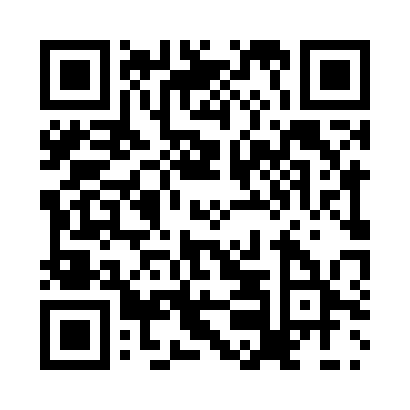 Prayer times for Maracar, BangladeshWed 1 May 2024 - Fri 31 May 2024High Latitude Method: NonePrayer Calculation Method: University of Islamic SciencesAsar Calculation Method: ShafiPrayer times provided by https://www.salahtimes.comDateDayFajrSunriseDhuhrAsrMaghribIsha1Wed4:105:3112:043:326:377:592Thu4:095:3112:043:316:377:593Fri4:085:3012:043:316:388:004Sat4:075:2912:043:316:388:015Sun4:065:2912:043:316:398:016Mon4:055:2812:033:316:398:027Tue4:045:2712:033:306:408:038Wed4:045:2712:033:306:408:039Thu4:035:2612:033:306:418:0410Fri4:025:2512:033:306:418:0511Sat4:015:2512:033:306:428:0612Sun4:005:2412:033:296:428:0613Mon4:005:2412:033:296:438:0714Tue3:595:2312:033:296:438:0815Wed3:585:2312:033:296:448:0916Thu3:585:2212:033:296:448:0917Fri3:575:2212:033:296:458:1018Sat3:565:2112:033:286:458:1119Sun3:565:2112:033:286:468:1120Mon3:555:2112:033:286:468:1221Tue3:555:2012:033:286:478:1322Wed3:545:2012:043:286:478:1323Thu3:535:1912:043:286:488:1424Fri3:535:1912:043:286:488:1525Sat3:525:1912:043:286:498:1526Sun3:525:1912:043:286:498:1627Mon3:525:1812:043:286:508:1728Tue3:515:1812:043:286:508:1729Wed3:515:1812:043:286:518:1830Thu3:505:1812:043:286:518:1931Fri3:505:1812:053:286:528:19